ANEXO BRECREDENCIAMENTO - PPGPLAN/UDESC	Os/As professores/as interessados/as no recredenciamento do PPGPLAN, deverão pontuar em eixos temáticos específicos: orientação (pós-graduação e graduação), participação administrativa e produção técnico-científica. Item 1. Produção técnico-científica: Ao longo do biênio (2021 e 2022) o/a docente deverá ter pelo menos 1 artigo no extrato “A” (Qualis 2017-2020). A análise será realizada levando em consideração os anos de 2021, 2022, e a fração do ano corrente 2023 (até a data de publicação do edital). As professoras que estiveram em licença maternidade nos(s) ano(s) de 2021 e/ou 2022 terão como período considerado para produção também o ano de 2020.Tabela 1 – Distribuição dos escores de pontuação por produção para o quadriênio.* Somente produções com corpo editorial serão aceitas.Item 2. Produção técnico-científica em eventos acadêmicos: Seguindo a tabela 2.Tabela 2 – Distribuição dos escores de pontuação por produção para o quadriênio.Item 3. Participação em comissões administrativas do PPGPLAN: O/A docente deverá participar de pelo menos duas comissões do PPGPLAN durante o biênio. O escore por comissão é igual a 0,25, estando limitado ao teto de 0,75 para o biênio.Item 4. Orientações (Mestrado e/ou Doutorado): Durante o biênio, o/a docente deverá possuir pelo menos 1 orientação concluída e 1 orientação em andamento (Mestrado ou Doutorado) (vide a tabela 2). O escore de orientações está limitado ao teto de 1,5 para o biênio.Tabela 3 – Distribuição dos escores de pontuação por orientação.De posse das informações acima, cada docente deverá calcular a sua fração de corte: (eq. 1)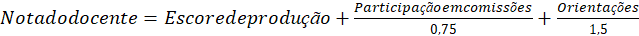 Item 5. Orientações na graduação e projetos de pesquisa: Além da pontuação acima descrita, será avaliada a participação ativa do docente quanto à atuação ao nível de graduação e também na coordenação de projetos de pesquisa na UDESC. Nestes casos, o/a docente deverá:1. Durante o biênio ter concluído ao menos 1 orientação de TCC (Trabalho de Conclusão de Curso), ou de IC (Iniciação Científica: PIBIC, PROBID, PIVIC), ou outras bolsas de formação na graduação (extensão, monitoria, PRAPEG).2. Durante o biênio ter ao menos 1 projeto de pesquisa aprovado nas instâncias da UDESC.Item 6. Projetos de extensão: Além da pontuação acima descrita, será avaliada a participação ativa do/a docente quanto à atuação ao nível de graduação e também na coordenação de projetos de extensão na UDESC, essencialmente em programas e projetos que impactem na inserção social da Universidade.Item 7. Participação de comissões: Além da pontuação acima descrita, será avaliada a participação ativa do/a docente em comissões internas e externas.Item 8. Oferta de disciplinas no PPGPLAN: Será avaliada a disponibilidade do/a docente em ministrar disciplinas no PPGPLAN no período de avaliação.Considerações finais:Será recredenciado/a o/a docente que apresentar pontuação da “Notadodocente” igual ou superior a 4,5 na equação 1, além de cumprir os requisites dos “Item 5.”, “Item 6.”, “Item 7.” e “Item 8.”. Professores/as com pontuações inferiores a 4,5, e/ou que não atendam o “Item 4.” não serão recredenciados/as.Qualis UnificadoArtigo A11,10Artigo A20,90Artigo A30,85Artigo A40,70Artigo B10,55Artigo B20,40Artigo B30,25Artigo B40,10Livros e CapítulosCapítulo de livro nacional*0,30Capítulo de livro internacional*0,50Livro autoral* e/ou editoração de volumes/números especiais para revistas científicas1,10Organização de livro*0,25RelatóriosRelatório técnico*0,10Tipo de EventoCongresso Internacional (área PUR/D)0,30Congresso Nacional (área PUR/D)0,20Congresso Internacional (outras áreas correlatas)0,15Congresso Nacional (outras áreas correlatas)0,10Orientação concluída (mestrado ou doutorado)1,00Orientação em andamento (mestrado ou doutorado)0,50